Зарегистрировано в Минюсте России 19 декабря 2022 г. N 71626МИНИСТЕРСТВО СЕЛЬСКОГО ХОЗЯЙСТВА РОССИЙСКОЙ ФЕДЕРАЦИИПРИКАЗот 16 ноября 2022 г. N 812О ПРИЗНАНИИ УТРАТИВШИМ СИЛУПРИКАЗА МИНСЕЛЬХОЗА РОССИИ ОТ 22 АПРЕЛЯ 2016 Г. N 161"ОБ УТВЕРЖДЕНИИ ПЕРЕЧНЯ ВИДОВ ЖИВОТНЫХ, ПОДЛЕЖАЩИХИДЕНТИФИКАЦИИ И УЧЕТУ"В соответствии с пунктом 2 статьи 19.1 Закона Российской Федерации от 14 мая 1993 г. N 4979-1 "О ветеринарии" (Ведомости Съезда народных депутатов Российской Федерации и Верховного Совета Российской Федерации, 1993, N 24, ст. 857; Собрание законодательства Российской Федерации, 2022, N 27, ст. 4622) и подпунктом 5.2.9 пункта 5 Положения о Министерстве сельского хозяйства Российской Федерации, утвержденного постановлением Правительства Российской Федерации от 12 июня 2008 г. N 450 (Собрание законодательства Российской Федерации, 2008, N 25, ст. 2983), приказываю:1. Признать утратившим силу приказ Минсельхоза России от 22 апреля 2016 г. N 161 "Об утверждении Перечня видов животных, подлежащих идентификации и учету" (зарегистрирован Минюстом России 20 мая 2016 г., регистрационный N 42199).2. Настоящий приказ вступает в силу с 1 марта 2024 г.МинистрД.Н.ПАТРУШЕВ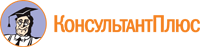 